                                                          KALKULACJA WARTOŚĆI ELEMENTÓW (tekst jednolity)			         załącznik nr 1a„Dostawa mebli, dywanów i wyposażenia dla budynku Żłobka  nr 8 przy ul. Niedziałkowskiego 49 w Szczecinie ”UWAGA:  Przywołane w Kalkulacji symbole kolorów RAL są przykładowe, proponowane kolory mogą  być zbliżone do określonych przez Zamawiającego.…………………… dn. ……………………												…………………………………………….Podpisy osób uprawnionych do reprezentacji wykonawcy, w przypadku oferty wspólnej – podpis pełnomocnika wykonawcówLp.j.m.j.m.IlośćIlośćIlośćCena jedn. nettoCena jedn. nettoCena jedn. nettoWartość nettoWartość nettoWartość nettoCena jedn. bruttoCena jedn. bruttoWartość bruttoWartość brutto122445556667776677I. Meble i dywanyI. Meble i dywanyI. Meble i dywany1Krzesło z oparciem dla dzieci grupy  IIKrzesło z profilowanym siedziskiem i z oparciem, wykonane ze sklejki lakierowanej bukowej gr. 6 mm. Stelaż wykonany z rury stalowej okrągłej o śr.18 mm. Tylne nóżki delikatnie odchylone do tyłu. Stopki z tworzywa chronią podłogę przez zarysowaniem.Wysokość siedziska od podłogi: 21 cm, odległość siedziska do spodu oparcia: 14 cm (rozmiar 0)Kolor siedziska i oparcia– jasny buk, kolor nóżek –zielony RAL 6018.Wymagania :-  bezpieczeństwo i ergonomia, wymiary  funkcjonalne zgodnie z odpowiednimi normami -  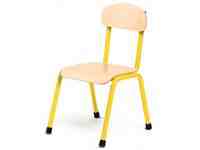 Krzesło z oparciem dla dzieci grupy  IIKrzesło z profilowanym siedziskiem i z oparciem, wykonane ze sklejki lakierowanej bukowej gr. 6 mm. Stelaż wykonany z rury stalowej okrągłej o śr.18 mm. Tylne nóżki delikatnie odchylone do tyłu. Stopki z tworzywa chronią podłogę przez zarysowaniem.Wysokość siedziska od podłogi: 21 cm, odległość siedziska do spodu oparcia: 14 cm (rozmiar 0)Kolor siedziska i oparcia– jasny buk, kolor nóżek –zielony RAL 6018.Wymagania :-  bezpieczeństwo i ergonomia, wymiary  funkcjonalne zgodnie z odpowiednimi normami -  szt.szt.3030302Krzesło z oparciem dla dzieci z grupy IIIKrzesło z profilowanym siedziskiem  i  z oparciem, wykonane ze sklejki lakierowanej bukowej gr. 6 mm. Stelaż wykonany z rury okrągłej o śr.18 mm. Tylne nóżki delikatnie odchylone do tyłu. Stopki z tworzywa chroniące podłogę przez zarysowaniem.Wysokość siedziska od podłogi: 26 cm, odległość siedziska do spodu oparcia: 15 cm (rozmiar 1)Kolor siedziska i oparcia – jasny buk, kolor nóżek - czerwony RAL 2009Wymagania :- bezpieczeństwo i ergonomia, wymiary  funkcjonalne  zgodnie z odpowiednimi normami Krzesło z oparciem dla dzieci z grupy IIIKrzesło z profilowanym siedziskiem  i  z oparciem, wykonane ze sklejki lakierowanej bukowej gr. 6 mm. Stelaż wykonany z rury okrągłej o śr.18 mm. Tylne nóżki delikatnie odchylone do tyłu. Stopki z tworzywa chroniące podłogę przez zarysowaniem.Wysokość siedziska od podłogi: 26 cm, odległość siedziska do spodu oparcia: 15 cm (rozmiar 1)Kolor siedziska i oparcia – jasny buk, kolor nóżek - czerwony RAL 2009Wymagania :- bezpieczeństwo i ergonomia, wymiary  funkcjonalne  zgodnie z odpowiednimi normami szt.szt.6060603Krzesło z oparciem   dla dzieci  z grupy  IIIKrzesło z profilowanym siedziskiem i z oparciem, wykonane ze sklejki lakierowanej bukowej gr. 6 mm. Stelaż wykonany z rury okrągłej o śr.18 mm. Tylne nóżki delikatnie odchylone do tyłu. Stopki z tworzywa chroniące podłogę przez zarysowaniem.Wysokość siedziska od podłogi: 30 cm, odległość siedziska do spodu oparcia: 16 cm (rozmiar 2)Kolor siedziska i oparcia – jasny buk, kolor nóżek - niebieski RAL 5014.Wymagania :- bezpieczeństwo i ergonomia, wymiary  funkcjonalne  zgodnie z odpowiednimi normami Krzesło z oparciem   dla dzieci  z grupy  IIIKrzesło z profilowanym siedziskiem i z oparciem, wykonane ze sklejki lakierowanej bukowej gr. 6 mm. Stelaż wykonany z rury okrągłej o śr.18 mm. Tylne nóżki delikatnie odchylone do tyłu. Stopki z tworzywa chroniące podłogę przez zarysowaniem.Wysokość siedziska od podłogi: 30 cm, odległość siedziska do spodu oparcia: 16 cm (rozmiar 2)Kolor siedziska i oparcia – jasny buk, kolor nóżek - niebieski RAL 5014.Wymagania :- bezpieczeństwo i ergonomia, wymiary  funkcjonalne  zgodnie z odpowiednimi normami szt.szt.1010104Krzesła biuroweKrzesło tapicerowane tkaniną obiciową impregnowaną, odporną na plamy i zabrudzenia, łatwą w czyszczeniu. Odporność tapicerki na ścieranie : min. 100 000 cykli w skali Martindale´a, gęstość splotu 250 g/m². Wypełnienie pianką o gęstości min. 70 kg/m³. Stelaż metalowy, malowany w kolorze aluminium. Stopki z tworzywa, chroniące podłogę przed zarysowaniem.Kolor tapicerki czarny RAL 9004Wymagania :- trudno zapalność  i nie wydzielanie toksycznych produktów rozkładu      i  spalania zgodnie z odpowiednimi normami .- 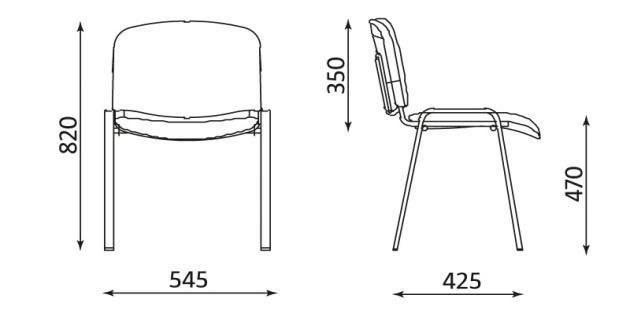 Krzesła biuroweKrzesło tapicerowane tkaniną obiciową impregnowaną, odporną na plamy i zabrudzenia, łatwą w czyszczeniu. Odporność tapicerki na ścieranie : min. 100 000 cykli w skali Martindale´a, gęstość splotu 250 g/m². Wypełnienie pianką o gęstości min. 70 kg/m³. Stelaż metalowy, malowany w kolorze aluminium. Stopki z tworzywa, chroniące podłogę przed zarysowaniem.Kolor tapicerki czarny RAL 9004Wymagania :- trudno zapalność  i nie wydzielanie toksycznych produktów rozkładu      i  spalania zgodnie z odpowiednimi normami .- szt.szt.2020205Krzesło obrotowe  (gabinet dyrektora):Baza – podstawa pięcioramienna, stalowa, malowana w kolorze aluminium, o prostych ramionach, opadających pod kątem miejsca osadzenia amortyzatora w stronę kółek. Mechanizm - typu Synchro – mechanizm synchronicznej regulacji kąta odchylania siedziska /oparcia z możliwością dostosowania sprężystości odchylania oparcia do ciężaru siedzącego (dźwignia z regulacją sprężystości łatwo dostępna z boku mechanizmu), z funkcją regulacji głębokości siedziska. Kółka – twarde (samohamowne) do powierzchni miękkich (wykładzina, dywan). Opcje stopki, kółka miękkie do powierzchni twardych Podłokietniki – fotel wyposażony jest w podłokietnik regulowany ,  w kolorze aluminium, zakończony nakładką z miękkiego poliuretanu . Siedzisko - wykonane ze sklejki drzewa liściastego, wyściełane integralną pianką (wykonaną w technologii wtryskowej, w formach), gwarantującą wysoką odporność na zgniatanie oraz maksymalny komfort siedzenia. Gęstość pianki siedziska: min. 70 kg/m3.Siedzisko regulowane na wysokość tzw. mechanizm saneczkowyOparcie - Sklejka, zalewana w formie w technologii wtryskowej, pianką gęstości min. 70kg/m3, tapicerowana tkaniną, regulowane na wysokość w zakresie 100 mm.Krzesło  tapicerowane tkaniną obiciową impregnowaną, odporną na plamy i zabrudzenia, łatwą w czyszczeniu. o klasie ścieralności na poziomie min. 100 000 cykli w skali Martindale’a i gęstosci splotu min. 250 g/m².Kolor tapicerki : granatowy RAL 5014.Wymiary: wysokość całkowita:	1015 - 1195 mmwysokość siedziska :	475 - 580  mmszerokość siedziska :	470 mmgłębokość siedziska:	410 - 460 mmgłębokość całkowita:	675 mmwysokość podłokietników: 650 –825 mmWymagania :- trudno zapalność  i nie wydzielanie toksycznych produktów rozkładu      i  spalania   zgodnie z odpowiednimi normami.  .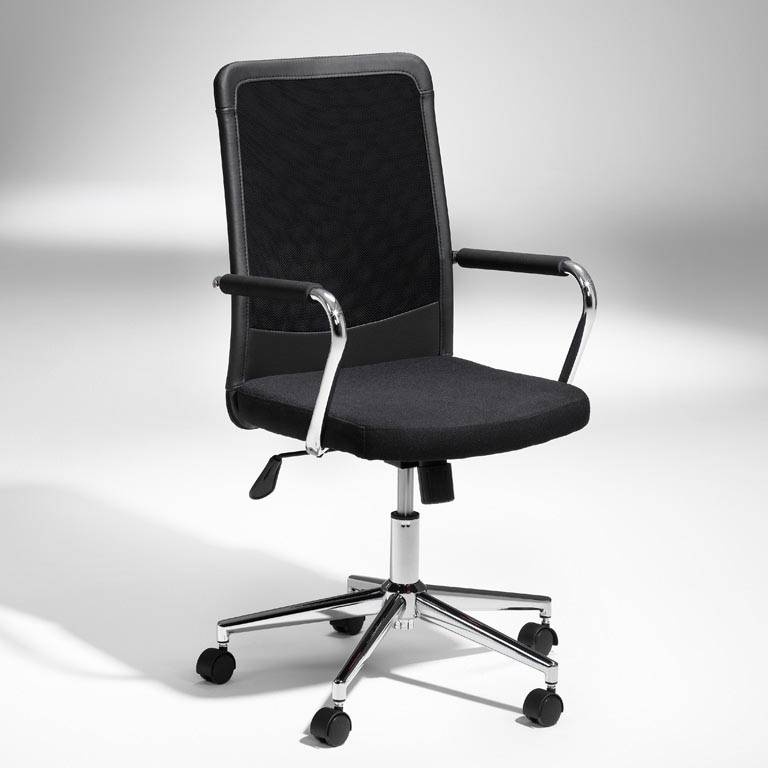 Krzesło obrotowe  (gabinet dyrektora):Baza – podstawa pięcioramienna, stalowa, malowana w kolorze aluminium, o prostych ramionach, opadających pod kątem miejsca osadzenia amortyzatora w stronę kółek. Mechanizm - typu Synchro – mechanizm synchronicznej regulacji kąta odchylania siedziska /oparcia z możliwością dostosowania sprężystości odchylania oparcia do ciężaru siedzącego (dźwignia z regulacją sprężystości łatwo dostępna z boku mechanizmu), z funkcją regulacji głębokości siedziska. Kółka – twarde (samohamowne) do powierzchni miękkich (wykładzina, dywan). Opcje stopki, kółka miękkie do powierzchni twardych Podłokietniki – fotel wyposażony jest w podłokietnik regulowany ,  w kolorze aluminium, zakończony nakładką z miękkiego poliuretanu . Siedzisko - wykonane ze sklejki drzewa liściastego, wyściełane integralną pianką (wykonaną w technologii wtryskowej, w formach), gwarantującą wysoką odporność na zgniatanie oraz maksymalny komfort siedzenia. Gęstość pianki siedziska: min. 70 kg/m3.Siedzisko regulowane na wysokość tzw. mechanizm saneczkowyOparcie - Sklejka, zalewana w formie w technologii wtryskowej, pianką gęstości min. 70kg/m3, tapicerowana tkaniną, regulowane na wysokość w zakresie 100 mm.Krzesło  tapicerowane tkaniną obiciową impregnowaną, odporną na plamy i zabrudzenia, łatwą w czyszczeniu. o klasie ścieralności na poziomie min. 100 000 cykli w skali Martindale’a i gęstosci splotu min. 250 g/m².Kolor tapicerki : granatowy RAL 5014.Wymiary: wysokość całkowita:	1015 - 1195 mmwysokość siedziska :	475 - 580  mmszerokość siedziska :	470 mmgłębokość siedziska:	410 - 460 mmgłębokość całkowita:	675 mmwysokość podłokietników: 650 –825 mmWymagania :- trudno zapalność  i nie wydzielanie toksycznych produktów rozkładu      i  spalania   zgodnie z odpowiednimi normami.  .szt.szt.1116Krzesło biurowe  (gabinet dyrektora)Krzesło z podłokietnikami. Stelaż metalowy, malowany  proszkowo w kolorze aluminium. Krzesło tapicerowane tkaniną obiciową impregnowaną, odporną na plamy i zabrudzenia, łatwą w czyszczeniu. Odporność tapicerki na ścieranie : min. 100 000 cykli w skali Martindale´a,  gęstość splotu  250 g/m².  Wypełnienie pianką o gęstości min. 70 kg/m³.  Stopki z tworzywa, chroniące podłogę przed zarysowaniem.Kolor tapicerki : granatowy  RAL 5014Wymagania :- trudno zapalność  i nie wydzielanie toksycznych produktów rozkładu      i  spalania zgodnie z odpowiednimi normami 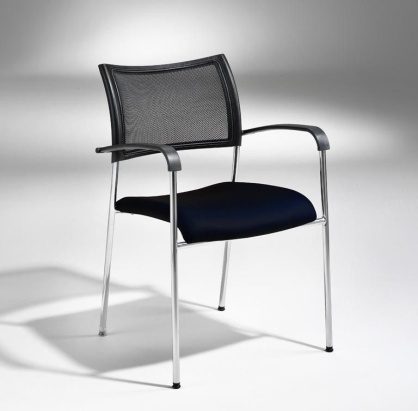 Krzesło biurowe  (gabinet dyrektora)Krzesło z podłokietnikami. Stelaż metalowy, malowany  proszkowo w kolorze aluminium. Krzesło tapicerowane tkaniną obiciową impregnowaną, odporną na plamy i zabrudzenia, łatwą w czyszczeniu. Odporność tapicerki na ścieranie : min. 100 000 cykli w skali Martindale´a,  gęstość splotu  250 g/m².  Wypełnienie pianką o gęstości min. 70 kg/m³.  Stopki z tworzywa, chroniące podłogę przed zarysowaniem.Kolor tapicerki : granatowy  RAL 5014Wymagania :- trudno zapalność  i nie wydzielanie toksycznych produktów rozkładu      i  spalania zgodnie z odpowiednimi normami szt.szt.2227Stół dla dzieci z grupy  IIWykonany z płyty laminowanej gr. 18-25mm, o strukturze gładkiej, narożniki łagodnie zaokrąglone z obrzeżem z PCV. Do każdego stołu komplet okrągłych nóg metalowych (4 szt.), z regulowaną wysokością. Stężenie stołu wykonane na bazie skrzyni, wszystkie krawędzie stołu zaoblone.wymiary blatu dł.118-120cm,szer. 73-75cm, długość nóg: 40cm.Kolor – blat : jasny buk , obrzeże i nogi: zielony RAL 6018Wymagania :- bezpieczeństwo i ergonomia, wymiary  funkcjonalne zgodnie z odpowiednimi normami 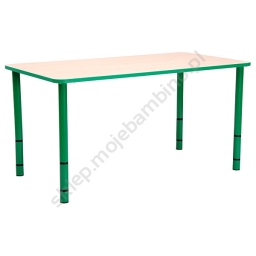 Stół dla dzieci z grupy  IIWykonany z płyty laminowanej gr. 18-25mm, o strukturze gładkiej, narożniki łagodnie zaokrąglone z obrzeżem z PCV. Do każdego stołu komplet okrągłych nóg metalowych (4 szt.), z regulowaną wysokością. Stężenie stołu wykonane na bazie skrzyni, wszystkie krawędzie stołu zaoblone.wymiary blatu dł.118-120cm,szer. 73-75cm, długość nóg: 40cm.Kolor – blat : jasny buk , obrzeże i nogi: zielony RAL 6018Wymagania :- bezpieczeństwo i ergonomia, wymiary  funkcjonalne zgodnie z odpowiednimi normami szt.szt.5558Stół  dla dzieci z grupy . IIIWykonany z płyty laminowanej gr. 18-25mm, o strukturze gładkiej, narożniki łagodnie zaokrąglone z obrzeżem z PCV. Do każdego stołu komplet okrągłych nóg metalowych (4 szt.), z regulowaną wysokością. Stężenie stołu wykonane na bazie skrzyni, wszystkie krawędzie stołu zaoblone.wymiary blatu dł.118-120cm,szer. 73-75cm.Kolor – blat : jasny buk , obrzeże i nogi : czerwony  RAL 2009Wymagania :- bezpieczeństwo i ergonomia, wymiary  funkcjonalne  zgodnie z odpowiednimi normami Stół  dla dzieci z grupy . IIIWykonany z płyty laminowanej gr. 18-25mm, o strukturze gładkiej, narożniki łagodnie zaokrąglone z obrzeżem z PCV. Do każdego stołu komplet okrągłych nóg metalowych (4 szt.), z regulowaną wysokością. Stężenie stołu wykonane na bazie skrzyni, wszystkie krawędzie stołu zaoblone.wymiary blatu dł.118-120cm,szer. 73-75cm.Kolor – blat : jasny buk , obrzeże i nogi : czerwony  RAL 2009Wymagania :- bezpieczeństwo i ergonomia, wymiary  funkcjonalne  zgodnie z odpowiednimi normami szt.szt.1010109Stolik w szatni personeluBlat – płyta laminowana o gr. 20 – 25mmm, o strukturze gładkiej, obrzeże PCV. Podstawa: nogi metalowe, malowane proszkowo na kolor aluminium.Kolor - olchaWymiary stołu: 80cmx 60cm, wysokość 74cm ,z możliwością regulacjiWymagania:atest  higieniczności E1  trudno zapalność dla płyty zgodnie z odpowiednimi normami Stolik w szatni personeluBlat – płyta laminowana o gr. 20 – 25mmm, o strukturze gładkiej, obrzeże PCV. Podstawa: nogi metalowe, malowane proszkowo na kolor aluminium.Kolor - olchaWymiary stołu: 80cmx 60cm, wysokość 74cm ,z możliwością regulacjiWymagania:atest  higieniczności E1  trudno zapalność dla płyty zgodnie z odpowiednimi normami szt.szt.33310Stolik do karmieniaBlat wykonany z płyty laminowanej gr 20-25mm w kolorze jasnego buku z obrzeżami z PCV w kolorze żółtym.  Stelaż drewniany z prowadnicami na których zamontowane są 3 wysuwane  krzesełka ze sklejki w kolorze jasnego buku. Stężenie stołu wykonane na bazie skrzyni, wszystkie krawędzie stołu zaoblone. wym. 101 x 71 x 74,5 cmWymiary podane na załączniku  nr 6  do niniejszej siwz.Wymagania:- bezpieczeństwo i ergonomia, wymiary  funkcjonalne  zgodnie z odpowiednimi normami - atest  higieniczności dla płyty –( E1)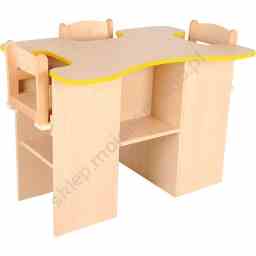 Stolik do karmieniaBlat wykonany z płyty laminowanej gr 20-25mm w kolorze jasnego buku z obrzeżami z PCV w kolorze żółtym.  Stelaż drewniany z prowadnicami na których zamontowane są 3 wysuwane  krzesełka ze sklejki w kolorze jasnego buku. Stężenie stołu wykonane na bazie skrzyni, wszystkie krawędzie stołu zaoblone. wym. 101 x 71 x 74,5 cmWymiary podane na załączniku  nr 6  do niniejszej siwz.Wymagania:- bezpieczeństwo i ergonomia, wymiary  funkcjonalne  zgodnie z odpowiednimi normami - atest  higieniczności dla płyty –( E1)szt.szt.11111Biurko dla dzieci gr. I, II, IIIWykonane z płyty meblowej laminowanej o grubości 18mm z obrzeżem w kolorze brzozy. Pod blatem biurka, po prawej stronie szafka składająca się z  jednej szuflady (prowadnice metalowe zapobiegające wypadaniu szuflad)i części dolnej tj. szafki z jedną półką gr. 18 mm, zamykanej drzwiczkami .Kolory frontu biurek:  2szt.- biurka w kolorze żółtym RAL 1021 i  1szt. - biurko w kolorze czerwonym RAL 2009, 1szt.-  biurko w kolorze zielonym RAL 6018.Wymiary dł. 110cm, szer. 70cm, wys. 74cmWymagania:- bezpieczeństwo i ergonomia, wymiary  funkcjonalne  zgodnie z odpowiednimi normami 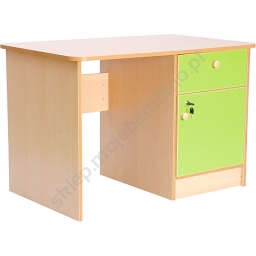 Biurko dla dzieci gr. I, II, IIIWykonane z płyty meblowej laminowanej o grubości 18mm z obrzeżem w kolorze brzozy. Pod blatem biurka, po prawej stronie szafka składająca się z  jednej szuflady (prowadnice metalowe zapobiegające wypadaniu szuflad)i części dolnej tj. szafki z jedną półką gr. 18 mm, zamykanej drzwiczkami .Kolory frontu biurek:  2szt.- biurka w kolorze żółtym RAL 1021 i  1szt. - biurko w kolorze czerwonym RAL 2009, 1szt.-  biurko w kolorze zielonym RAL 6018.Wymiary dł. 110cm, szer. 70cm, wys. 74cmWymagania:- bezpieczeństwo i ergonomia, wymiary  funkcjonalne  zgodnie z odpowiednimi normami szt.szt.44412Biurko (gabinet dyrektora)Biurko ergonomiczne w kształcie litery ”L” – lewe o wymiarach 160/100/80/60/73cm. Blat z płyty laminowanej o grubości 20 - 25mm, o strukturze gładkiej. Obrzeże z PCV gr. 1,5 mm. Stelaż metalowy, malowany w kolorze aluminium. Podstawa z profili stalowych owalnych umożliwiająca prowadzenie okablowania pionowego i poziomego, posiadająca stopki z regulacją poziomu. Nogi stężone są belką metalową malowane proszkowo w kolorze aluminium. Kolor biurka – olcha. Osłona dolna biurka o wymiarach 160/40cm z płyty meblowej takiej jak blat.Wymagania :- atest  higieniczności dla płyt –( E1)- trudno zapalność  dla płyt zgodnie z odpowiednimi normami Biurko (gabinet dyrektora)Biurko ergonomiczne w kształcie litery ”L” – lewe o wymiarach 160/100/80/60/73cm. Blat z płyty laminowanej o grubości 20 - 25mm, o strukturze gładkiej. Obrzeże z PCV gr. 1,5 mm. Stelaż metalowy, malowany w kolorze aluminium. Podstawa z profili stalowych owalnych umożliwiająca prowadzenie okablowania pionowego i poziomego, posiadająca stopki z regulacją poziomu. Nogi stężone są belką metalową malowane proszkowo w kolorze aluminium. Kolor biurka – olcha. Osłona dolna biurka o wymiarach 160/40cm z płyty meblowej takiej jak blat.Wymagania :- atest  higieniczności dla płyt –( E1)- trudno zapalność  dla płyt zgodnie z odpowiednimi normami szt.szt.11113Szafka – kontenerek podbiurkowy z czterema szufladami (gabinet dyrektora)Korpus, i 4 –ry szuflady szafki   (prowadnice metalowe zapobiegające wypadaniu szuflad) wykonane z płyty laminowanej o strukturze gładkiej, gr.20-25mm.Obrzeże PCV. Szafka posiada stopki do poziomowania. Kontenerek wyposażony jest w zamek centralny patentowyKolor: olcha. Wymiary szafki 80/40/73cmWymagania :- atest  higieniczności  dla płyt ( E1)- trudno zapalność dla płyt zgodnie z odpowiednimi normami Szafka – kontenerek podbiurkowy z czterema szufladami (gabinet dyrektora)Korpus, i 4 –ry szuflady szafki   (prowadnice metalowe zapobiegające wypadaniu szuflad) wykonane z płyty laminowanej o strukturze gładkiej, gr.20-25mm.Obrzeże PCV. Szafka posiada stopki do poziomowania. Kontenerek wyposażony jest w zamek centralny patentowyKolor: olcha. Wymiary szafki 80/40/73cmWymagania :- atest  higieniczności  dla płyt ( E1)- trudno zapalność dla płyt zgodnie z odpowiednimi normami szt.szt.11114Szafa dwudrzwiowa  (gabinet dyrektora)Korpus, drzwi szafy wykonane z płyty laminowanej , gładkiej o grubości 20-25mm, obrzeże PCV.   W środku 4 półki. Półka z płyty laminowanej 25mm, obrzeże PCV. Szafa zamykana  na zamek patentowy. Kolor: olcha. Wymiary szafy : szer. 82cm,gł. 60cm, wys. 198-200cmWymagania :- atest  higieniczności  dla płyt ( E1)- trudno zapalność dla płyt zgodnie z odpowiednimi normami Szafa dwudrzwiowa  (gabinet dyrektora)Korpus, drzwi szafy wykonane z płyty laminowanej , gładkiej o grubości 20-25mm, obrzeże PCV.   W środku 4 półki. Półka z płyty laminowanej 25mm, obrzeże PCV. Szafa zamykana  na zamek patentowy. Kolor: olcha. Wymiary szafy : szer. 82cm,gł. 60cm, wys. 198-200cmWymagania :- atest  higieniczności  dla płyt ( E1)- trudno zapalność dla płyt zgodnie z odpowiednimi normami szt.szt.11115Szafa dwudrzwiowa na segregatory (gabinet dyrektora)Korpus, drzwi  szafy wykonane z płyty laminowanej, gładkiej   o grubości 20-25 mm, obrzeże z  PCV. W środku 4 półki z płyty laminowanej gr.25mm, obrzeże PCV. Szafa zamykana na zamek patentowy. Kolor: olcha. Wymiary szafy szer. 76cm,gł. 42cm, wys. 172cm.Wymagania :- atest  higieniczności  dla płyt ( E1)- trudno zapalność  dla płyt zgodnie z odpowiednimi normami Szafa dwudrzwiowa na segregatory (gabinet dyrektora)Korpus, drzwi  szafy wykonane z płyty laminowanej, gładkiej   o grubości 20-25 mm, obrzeże z  PCV. W środku 4 półki z płyty laminowanej gr.25mm, obrzeże PCV. Szafa zamykana na zamek patentowy. Kolor: olcha. Wymiary szafy szer. 76cm,gł. 42cm, wys. 172cm.Wymagania :- atest  higieniczności  dla płyt ( E1)- trudno zapalność  dla płyt zgodnie z odpowiednimi normami szt.szt.22216Szafa ubraniowa dwudrzwiowa (gabinet dyrektora)Korpus, drzwi  wykonane z płyty laminowanej, gładkiej o grubości 20-25mm, obrzeże PCV. W środku - u góry 1 półka z płyty laminowanej       gr. 20 mm i pałąk na wieszaki. Szafa zamykana drzwiami na zamek patentowy. Kolor: olcha. Wymiary szafy szer. 100cm, gł. 60cm., wys. 198-200cm.Wymagania :- atest  higieniczności  dla płyt ( E1)- trudno zapalność  dla płyt zgodnie z odpowiednimi normami Szafa ubraniowa dwudrzwiowa (gabinet dyrektora)Korpus, drzwi  wykonane z płyty laminowanej, gładkiej o grubości 20-25mm, obrzeże PCV. W środku - u góry 1 półka z płyty laminowanej       gr. 20 mm i pałąk na wieszaki. Szafa zamykana drzwiami na zamek patentowy. Kolor: olcha. Wymiary szafy szer. 100cm, gł. 60cm., wys. 198-200cm.Wymagania :- atest  higieniczności  dla płyt ( E1)- trudno zapalność  dla płyt zgodnie z odpowiednimi normami szt.szt.11117Szafa metalowa ubraniowa dwudrzwiowa dla personeluSzafka BHP o stabilnej konstrukcji z blachy stalowej malowanej proszkowo, korpus w kolorze białym RAL 9026, drzwi w kolorze niebieskim RAL 5014. Drzwi wyposażone są w wywietrznik. W każdej komorze znajduje się półka, drążek na ubrania oraz po 3 haczyki.          W każdej z kolumn jest dodatkowy podział na czystą i brudną odzież. Szafka zamykana na kluczyk. Szafka przeznaczona dla 2 osób,                   Wymiary:  szer.78-80xgł.47-49xwys.176-180cmWymagania norm:- atest  higieniczności –( E1)Szafa metalowa ubraniowa dwudrzwiowa dla personeluSzafka BHP o stabilnej konstrukcji z blachy stalowej malowanej proszkowo, korpus w kolorze białym RAL 9026, drzwi w kolorze niebieskim RAL 5014. Drzwi wyposażone są w wywietrznik. W każdej komorze znajduje się półka, drążek na ubrania oraz po 3 haczyki.          W każdej z kolumn jest dodatkowy podział na czystą i brudną odzież. Szafka zamykana na kluczyk. Szafka przeznaczona dla 2 osób,                   Wymiary:  szer.78-80xgł.47-49xwys.176-180cmWymagania norm:- atest  higieniczności –( E1)szt.szt.44418Szafa metalowa (słupek) ubraniowa dla  personeluSzafa ubraniowa metalowa, zamykana drzwiami na zamek. Korpus -kolor biały RAL 9026, drzwi kolor niebieski RAL 9026. W środku  półka drążek na wieszak, podzielona na czystą i brudną odzież. Wymiary szafy: szer. 38-42x gł.47-49x wys.176-180cmWymagania norm:- atest  higieniczności –( E1)Szafa metalowa (słupek) ubraniowa dla  personeluSzafa ubraniowa metalowa, zamykana drzwiami na zamek. Korpus -kolor biały RAL 9026, drzwi kolor niebieski RAL 9026. W środku  półka drążek na wieszak, podzielona na czystą i brudną odzież. Wymiary szafy: szer. 38-42x gł.47-49x wys.176-180cmWymagania norm:- atest  higieniczności –( E1)szt.szt.88819Szafa dwudrzwiowa  z półkami na pościel, Szafa ( korpus i drzwi)wykonana z płyty laminowanej gładkiej o grubości 20-25 mm, obrzeża z PCV. Zamykana na zamek patentowy. W środku 5 półek z płyty laminowanej gr. 25 mm, z obrzeżem z PCV. Korpus – kolor : jasna brzoza Drzwi w kolorach:2szt.- zielony RAL 6018, 2szt. – żółty RAL 1021, 2szt. – czerwony RAL2009Wymiary: szer. 100cm, gł. 55, wys.185cm.Wymagania norm:- atest  higieniczności  dla płyt ( E1)- trudno zapalność  dla płyt zgodnie z odpowiednimi normami Szafa dwudrzwiowa  z półkami na pościel, Szafa ( korpus i drzwi)wykonana z płyty laminowanej gładkiej o grubości 20-25 mm, obrzeża z PCV. Zamykana na zamek patentowy. W środku 5 półek z płyty laminowanej gr. 25 mm, z obrzeżem z PCV. Korpus – kolor : jasna brzoza Drzwi w kolorach:2szt.- zielony RAL 6018, 2szt. – żółty RAL 1021, 2szt. – czerwony RAL2009Wymiary: szer. 100cm, gł. 55, wys.185cm.Wymagania norm:- atest  higieniczności  dla płyt ( E1)- trudno zapalność  dla płyt zgodnie z odpowiednimi normami szt.szt.33320Sofa piankowaMebel wykonany z pianki poliuretanowej pokryty trwałą tkaniną PCW łatwą w utrzymaniu czystości, nie zawierającą ftalanów. Wym. 110 x 40 x 45 cm wys. siedziska 25cm.Kolor – 1szt. czerwony RAL 2009,  1szt. niebieski RAL 9026, 1 szt. żółtyRAL 1021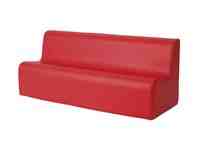 Wymagania - Deklaracja zgodności CESofa piankowaMebel wykonany z pianki poliuretanowej pokryty trwałą tkaniną PCW łatwą w utrzymaniu czystości, nie zawierającą ftalanów. Wym. 110 x 40 x 45 cm wys. siedziska 25cm.Kolor – 1szt. czerwony RAL 2009,  1szt. niebieski RAL 9026, 1 szt. żółtyRAL 1021Wymagania - Deklaracja zgodności CEszt.szt.33321Szafki szatnia dzieci NSzafki na ubrania dla dzieci wykonane z blachy stalowej o grubości 0,8mm, malowanej proszkowo, odporne na uszkodzenia i ścieranie. Moduł o wymiarach: wys. 180cm, gł. 30cm, szer. 90cm ( 3 szafki w podstawie szerokości modułu i 3 szafki stanowiące jego wysokość z drzwiczkami zamykanymi na kluczyk i gałką do otwierania). W środku każdej szafki haczyk na okrycie wierzchnie i półka oddzielająca odzież od butów. Otwory wentylacyjne w drzwiach szafek.Kolory;4 szt. modułów – kolor żółty RAL 1021, 4 szt . modułów – kolor zielony RAL 6018, 4 szt. modułów – kolor czerwony RAL 2009.Wymagania :- atest  higieniczności  dla płyt ( E1)Szafki szatnia dzieci NSzafki na ubrania dla dzieci wykonane z blachy stalowej o grubości 0,8mm, malowanej proszkowo, odporne na uszkodzenia i ścieranie. Moduł o wymiarach: wys. 180cm, gł. 30cm, szer. 90cm ( 3 szafki w podstawie szerokości modułu i 3 szafki stanowiące jego wysokość z drzwiczkami zamykanymi na kluczyk i gałką do otwierania). W środku każdej szafki haczyk na okrycie wierzchnie i półka oddzielająca odzież od butów. Otwory wentylacyjne w drzwiach szafek.Kolory;4 szt. modułów – kolor żółty RAL 1021, 4 szt . modułów – kolor zielony RAL 6018, 4 szt. modułów – kolor czerwony RAL 2009.Wymagania :- atest  higieniczności  dla płyt ( E1)szt.szt.12121222ŁaweczkaŁaweczka na stelażu metalowym, bez oparcia, siedzisko z płyty wiórowej pokryte miękką  tkaniną ognioodporną. Wymiary:  wysokość. 35cm, szerokość 35cm, długość 118cm.Kolor: ciemny brąz RAL 8015.Wymagania:- ergonomia i bezpieczeństwo zgodnie z odpowiednimi normami.ŁaweczkaŁaweczka na stelażu metalowym, bez oparcia, siedzisko z płyty wiórowej pokryte miękką  tkaniną ognioodporną. Wymiary:  wysokość. 35cm, szerokość 35cm, długość 118cm.Kolor: ciemny brąz RAL 8015.Wymagania:- ergonomia i bezpieczeństwo zgodnie z odpowiednimi normami.szt.szt.10101023LeżakKonstrukcja stalowa malowana proszkowo, pokryta tkaniną                      z siatki (przepuszczającej powietrze).Narożniki konstrukcji wykonane       z tworzywa sztucznego, stanowiące nóżki leżaka, posiadają formę zaokrągloną . Konstrukcja umożliwia sztaplowanie leżaków. Dodatkowo każdy leżak wyposażony jest  w 4 szt. dodatkowych nóżek umożliwiających ich podwyższenie o 10 cm, w materac  z pianki poliuretanowej gr. 7 cm w tkaninie bawełnianej kolorowej, dopasowany do wymiarów leżaka oraz w kołderkę, poduszeczkę i prześcieradło z gumką.Wymiary: dł. 130-135cm, szer. 55-60cm, wys. 20-25cm. Kolor stelaża:  niebieski RAL 5014.Wymagania: - ergonomia i bezpieczeństwo zgodnie z odpowiednimi normami.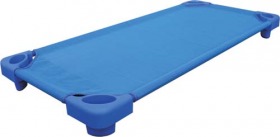 LeżakKonstrukcja stalowa malowana proszkowo, pokryta tkaniną                      z siatki (przepuszczającej powietrze).Narożniki konstrukcji wykonane       z tworzywa sztucznego, stanowiące nóżki leżaka, posiadają formę zaokrągloną . Konstrukcja umożliwia sztaplowanie leżaków. Dodatkowo każdy leżak wyposażony jest  w 4 szt. dodatkowych nóżek umożliwiających ich podwyższenie o 10 cm, w materac  z pianki poliuretanowej gr. 7 cm w tkaninie bawełnianej kolorowej, dopasowany do wymiarów leżaka oraz w kołderkę, poduszeczkę i prześcieradło z gumką.Wymiary: dł. 130-135cm, szer. 55-60cm, wys. 20-25cm. Kolor stelaża:  niebieski RAL 5014.Wymagania: - ergonomia i bezpieczeństwo zgodnie z odpowiednimi normami.szt.szt.78787824SzafaKorpus, półki i drzwiczki wykonane z płyty laminowanej  o grubości 18mm, obrzeża z PCV. Szafa dzielona na część zamkniętą i otwartą. Dolna część zamykana na zamek drzwiczkami o wysokości 90cm- wewnątrz niej- 2-wie półki. Górna części otwarta z 2-wiema półkami.Wymiary: szer. 90cm, gł. 44cm, wys.170-175cm.Kolory:Korpusy i półki – jasna brzozaDrzwiczki szafek:  1szt – czerwony RAL 2009, 1 szt. żółty RAL 1021,    1szt. niebieski RAL 5014.Wymagania :- atest  higieniczności  dla płyt ( E1)- trudno zapalność  dla płyt zgodnie z odpowiednimi normami SzafaKorpus, półki i drzwiczki wykonane z płyty laminowanej  o grubości 18mm, obrzeża z PCV. Szafa dzielona na część zamkniętą i otwartą. Dolna część zamykana na zamek drzwiczkami o wysokości 90cm- wewnątrz niej- 2-wie półki. Górna części otwarta z 2-wiema półkami.Wymiary: szer. 90cm, gł. 44cm, wys.170-175cm.Kolory:Korpusy i półki – jasna brzozaDrzwiczki szafek:  1szt – czerwony RAL 2009, 1 szt. żółty RAL 1021,    1szt. niebieski RAL 5014.Wymagania :- atest  higieniczności  dla płyt ( E1)- trudno zapalność  dla płyt zgodnie z odpowiednimi normami szt.szt.33325SzafaKorpus, półki i drzwiczki wykonane z płyty laminowanej  o grubości 18mm, obrzeża z PCV. Szafa dzielona na 2-wie części zamknięte i 1-ną (środkową) - otwartą. Dolna część zamykana drzwiczkami o wysokości 90cm, wewnątrz 2-wie półki. Górna części zamknięta drzwiczkami, wewnątrz 1-na półka. Pomiędzy otwarta przestrzeń.Wymiary: szer. 90cm, gł. 44cm, wys.170-175cm.Kolory:Korpus – jasna brzozaDrzwiczki szafki: 1szt – czerwony RAL 2009, 1 szt. żółty RAL 1021, 1szt.1 szt. różowy RAL 3015.Wymagania :- atest  higieniczności  dla płyt ( E1)- trudno zapalność  dla płyt zgodnie z odpowiednimi normami SzafaKorpus, półki i drzwiczki wykonane z płyty laminowanej  o grubości 18mm, obrzeża z PCV. Szafa dzielona na 2-wie części zamknięte i 1-ną (środkową) - otwartą. Dolna część zamykana drzwiczkami o wysokości 90cm, wewnątrz 2-wie półki. Górna części zamknięta drzwiczkami, wewnątrz 1-na półka. Pomiędzy otwarta przestrzeń.Wymiary: szer. 90cm, gł. 44cm, wys.170-175cm.Kolory:Korpus – jasna brzozaDrzwiczki szafki: 1szt – czerwony RAL 2009, 1 szt. żółty RAL 1021, 1szt.1 szt. różowy RAL 3015.Wymagania :- atest  higieniczności  dla płyt ( E1)- trudno zapalność  dla płyt zgodnie z odpowiednimi normami szt.szt.33326Regał otwarty z półkamiKorpus i półki z płyty laminowanej o grubości 18mm, obrzeża z PCV. Regał otwarty z 4-ema półkami.Wymiary: szer. 90cm, gł. 44cm, wys.170-175cm.Kolory:- korpus i półki – jasna brzozaWymagania norm:- atest  higieniczności  dla płyt ( E1)- trudno zapalność  dla płyt zgodnie z odpowiednimi normami Regał otwarty z półkamiKorpus i półki z płyty laminowanej o grubości 18mm, obrzeża z PCV. Regał otwarty z 4-ema półkami.Wymiary: szer. 90cm, gł. 44cm, wys.170-175cm.Kolory:- korpus i półki – jasna brzozaWymagania norm:- atest  higieniczności  dla płyt ( E1)- trudno zapalność  dla płyt zgodnie z odpowiednimi normami szt.szt.33327Szafa dwudrzwiowaKorpus, drzwiczki i półki wykonane z płyty laminowanej o grubości 18mm, obrzeża z PCV. Szafa zamykana w całości drzwiczkami. Wewnątrz szafy 4 półki.Kolory:.Całość w kolorze jasnej brzozy.Wymiary: szer. 90cm, gł. 44cm, wys.170-175cm.Wymagania:- atest  higieniczności  dla płyt ( E1)- trudno zapalność  dla płyt zgodnie z odpowiednimi normami Szafa dwudrzwiowaKorpus, drzwiczki i półki wykonane z płyty laminowanej o grubości 18mm, obrzeża z PCV. Szafa zamykana w całości drzwiczkami. Wewnątrz szafy 4 półki.Kolory:.Całość w kolorze jasnej brzozy.Wymiary: szer. 90cm, gł. 44cm, wys.170-175cm.Wymagania:- atest  higieniczności  dla płyt ( E1)- trudno zapalność  dla płyt zgodnie z odpowiednimi normami szt.szt.33328Komoda z szufladamiKorpus, szuflady wykonane z płyty laminowanej o grubości 18mm, obrzeża z PCV. Komoda zawiera 4-ry szuflady na prowadnicach metalowych, uniemożliwiających wypadanie.Wymiary: szer. 90cm, gł. 44cm, wys. 90cm.Kolory:Korpus: jasna brzozaSzuflady: 1 szt. komoda – zielone RAL 6018,  2 szt. komody – żółte RAL 1021, 3szt.  komody – niebieskie RAL 5014.Wymagania:- atest  higieniczności  dla płyt ( E1)- trudno zapalność  dla płyt zgodnie z odpowiednimi normami Komoda z szufladamiKorpus, szuflady wykonane z płyty laminowanej o grubości 18mm, obrzeża z PCV. Komoda zawiera 4-ry szuflady na prowadnicach metalowych, uniemożliwiających wypadanie.Wymiary: szer. 90cm, gł. 44cm, wys. 90cm.Kolory:Korpus: jasna brzozaSzuflady: 1 szt. komoda – zielone RAL 6018,  2 szt. komody – żółte RAL 1021, 3szt.  komody – niebieskie RAL 5014.Wymagania:- atest  higieniczności  dla płyt ( E1)- trudno zapalność  dla płyt zgodnie z odpowiednimi normami szt.szt.66629Komoda z  podwójnymi  drzwiczkamiKorpus i drzwiczki wykonane z płyty laminowanej o grubości 18mm, obrzeża z PCV. Komoda zawiera 3 półki wewnętrzne z płyty laminowanej gr. 18 mm. Drzwiczki zamykane na zamek patentowyWymiary: szer. 90cm, gł. 44cm, wys. 90cm.Kolory:Korpus: jasna brzozaDrzwiczki: 1 szt. komoda – zielona RAL 6018,  1 szt. komoda – żółta RAL 1021, 2szt.  komody – różowe RAL 3015.Wymagania:- atest  higieniczności  dla płyt ( E1)- trudno zapalność  dla płyt zgodnie z odpowiednimi normami Komoda z  podwójnymi  drzwiczkamiKorpus i drzwiczki wykonane z płyty laminowanej o grubości 18mm, obrzeża z PCV. Komoda zawiera 3 półki wewnętrzne z płyty laminowanej gr. 18 mm. Drzwiczki zamykane na zamek patentowyWymiary: szer. 90cm, gł. 44cm, wys. 90cm.Kolory:Korpus: jasna brzozaDrzwiczki: 1 szt. komoda – zielona RAL 6018,  1 szt. komoda – żółta RAL 1021, 2szt.  komody – różowe RAL 3015.Wymagania:- atest  higieniczności  dla płyt ( E1)- trudno zapalność  dla płyt zgodnie z odpowiednimi normami szt.szt.44430Łóżeczko z materacemWykonane z lakierowanego drewna bukowego z 4-ema bokami szczebelkowymi, regulowana wysokość dna. W komplecie - materac       z pianki poliuretanowej gr. 7 cm w tkaninie bawełnianej , dostosowany wymiarem do łóżeczka.Wymiary: dł. 120-125cm, szer. 60-70cm, wys. 75-80cm. Wymagania:- atest higieniczny- bezpieczeństwo i ergonomia , wymiary  funkcjonalne  ( wg obowiązujących norm)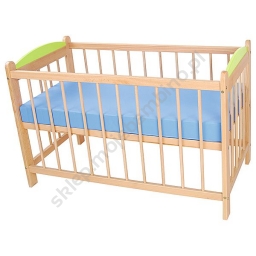 Łóżeczko z materacemWykonane z lakierowanego drewna bukowego z 4-ema bokami szczebelkowymi, regulowana wysokość dna. W komplecie - materac       z pianki poliuretanowej gr. 7 cm w tkaninie bawełnianej , dostosowany wymiarem do łóżeczka.Wymiary: dł. 120-125cm, szer. 60-70cm, wys. 75-80cm. Wymagania:- atest higieniczny- bezpieczeństwo i ergonomia , wymiary  funkcjonalne  ( wg obowiązujących norm)szt.szt.12121231KojecTypu „łóżeczko turystyczne” na nóżkach. Stelaż metalowy, ściany z tkaniny z siatki z aplikacjami, dno jednolite, usztywnione z materacem. W komplecie materac z pianki poliuretanowej gr. 7 cm w tkaninie bawełnianej, dostosowany do wymiarów dna kojca.Wymiary 100cmx100cm.Kolor: mieszany żółto-zielono-niebieski – jak na rysunku.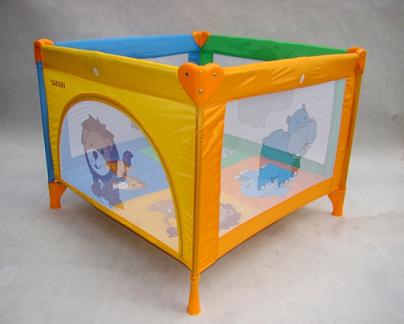 Wymagania:- deklaracja zgodności CEKojecTypu „łóżeczko turystyczne” na nóżkach. Stelaż metalowy, ściany z tkaniny z siatki z aplikacjami, dno jednolite, usztywnione z materacem. W komplecie materac z pianki poliuretanowej gr. 7 cm w tkaninie bawełnianej, dostosowany do wymiarów dna kojca.Wymiary 100cmx100cm.Kolor: mieszany żółto-zielono-niebieski – jak na rysunku.Wymagania:- deklaracja zgodności CEszt.szt.22232Fotelik- bujaczekPrzenośny fotelik-bujaczek, wyposażony w ramię do zwieszenia zabawek. Niemowlę może w nim leżeć w komfortowej pozycji, można je bujać, można ustabilizować w nieruchomej pozycji. Po wyjęciu ramienia z zabawkami można podnieść oparcie i zamienić bujaczek w wygodny fotelik. Siedzisko z tkaniny bawełnianej, podszytej gąbką ( gr. 3 cm)Konstrukcja stalowa, malowana proszkowo. Przeznaczony na max obciążenie do 18 kg, dla dzieci od 0do 3 lat.Wymagania :Deklaracja zgodności CE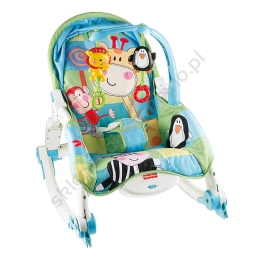 Fotelik- bujaczekPrzenośny fotelik-bujaczek, wyposażony w ramię do zwieszenia zabawek. Niemowlę może w nim leżeć w komfortowej pozycji, można je bujać, można ustabilizować w nieruchomej pozycji. Po wyjęciu ramienia z zabawkami można podnieść oparcie i zamienić bujaczek w wygodny fotelik. Siedzisko z tkaniny bawełnianej, podszytej gąbką ( gr. 3 cm)Konstrukcja stalowa, malowana proszkowo. Przeznaczony na max obciążenie do 18 kg, dla dzieci od 0do 3 lat.Wymagania :Deklaracja zgodności CEszt.szt.44433DywanSkład:100% polipropylen, włókno odporne na tarcie i ścieranie,duża sprężystość runa nazywana „pamięcią kształtu”( PP-heat-set frise), co zapobiega udeptywaniu się dywanu. Przędza pojedynczaWymiary: 400x300cm. Dywan kolorowy , we wzory z motywami dziecięcymi.Wymagania:- atest  higieniczności dla płyt –( E1)- atest na trudno zapalność  i nie wydzielanie toksycznych produktów rozkładu  i  spalania wg obowiązujących normDywanSkład:100% polipropylen, włókno odporne na tarcie i ścieranie,duża sprężystość runa nazywana „pamięcią kształtu”( PP-heat-set frise), co zapobiega udeptywaniu się dywanu. Przędza pojedynczaWymiary: 400x300cm. Dywan kolorowy , we wzory z motywami dziecięcymi.Wymagania:- atest  higieniczności dla płyt –( E1)- atest na trudno zapalność  i nie wydzielanie toksycznych produktów rozkładu  i  spalania wg obowiązujących normszt.szt.66634Komoda z przewijakiem; Konstrukcja z płyty laminowanej gr. 18 mm , pod płytą znajduje się szafka dwuczęściowa. Jedna część składa się z 4-ech szuflad  na prowadnicach metalowych uniemożliwiających wypadanie szuflad, druga - zamykana drzwiczkami z dwiema półkami w środku. Przewijak wyposażony jest w materac z pianki poliuretanowej gr. 10 cm pokryty tkaniną łatwo zmywalną typu cerata, „skaj”, dopasowany do wymiarów blatu przewijaka. Wymiary:. 84 x 80x 90 cmKolor : buk.Wymagania:- atest  higieniczności  dla płyt ( E1)- trudno zapalność  dla płyt zgodnie z odpowiednimi normami 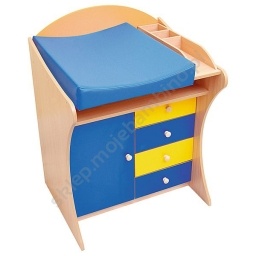 szt.szt.22235SiedziskoMiękkie siedzisko wypełnione granulatem, dopasowujące się do pozycji ciała pokryte tkaniną PCV bez ftalanów, łatwą do utrzymania w czystości.Wymiary: średnica 90 cm , wysokość 70-75 cm .Kolory : czerwony lub zielony RAL 6018Wymagania Deklaracja zgodności CESiedziskoMiękkie siedzisko wypełnione granulatem, dopasowujące się do pozycji ciała pokryte tkaniną PCV bez ftalanów, łatwą do utrzymania w czystości.Wymiary: średnica 90 cm , wysokość 70-75 cm .Kolory : czerwony lub zielony RAL 6018Wymagania Deklaracja zgodności CESzt.Szt.333II. Wyposażenie pomieszczeń sanitarnychII. Wyposażenie pomieszczeń sanitarnychII. Wyposażenie pomieszczeń sanitarnychII. Wyposażenie pomieszczeń sanitarnychII. Wyposażenie pomieszczeń sanitarnychII. Wyposażenie pomieszczeń sanitarnych36Regał na pieluszki skrzyniowy otwarty-korpus i półki wykonane płyty laminowanej gr.18 mm,  obrzeże z PCV, zaokrąglone krawędzie płyty. Wymiary: wys. 120 cm szer. 120cm, gł. 42 cmKolory:  bukWymagania:- atest  higieniczności  dla płyt ( E1)- trudno zapalność  dla płyt zgodnie z odpowiednimi normami Regał na pieluszki skrzyniowy otwarty-korpus i półki wykonane płyty laminowanej gr.18 mm,  obrzeże z PCV, zaokrąglone krawędzie płyty. Wymiary: wys. 120 cm szer. 120cm, gł. 42 cmKolory:  bukWymagania:- atest  higieniczności  dla płyt ( E1)- trudno zapalność  dla płyt zgodnie z odpowiednimi normami szt.szt.33337ławeczka gimnastyczna wykonana w całości z drewna bukowego w kolorze naturalnym,  nóżki wyposażone w stopki antypoślizgowedługość 200cm, szerokość 21,5cm, wysokości 20cm Kolor: buk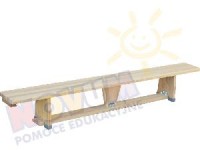 Wymagania -bezpieczeństwo i ergonomia zgodnie z odpowiednimi normamiławeczka gimnastyczna wykonana w całości z drewna bukowego w kolorze naturalnym,  nóżki wyposażone w stopki antypoślizgowedługość 200cm, szerokość 21,5cm, wysokości 20cm Kolor: bukWymagania -bezpieczeństwo i ergonomia zgodnie z odpowiednimi normamiszt.szt.33338Pojemnik na zużyte pieluszki; -indywidualnie zawija każdą pieluszkę w wielowarstwową antybakteryjną folię, blokując wydostawanie się zarazków jak i brzydkiego zapachu.-specjalny przepychacz przesuwa zawiniętą pieluszkę w głąb pojemnika-pojemnik przeznaczony na 28 pieluszekKolor : biały RAL 9016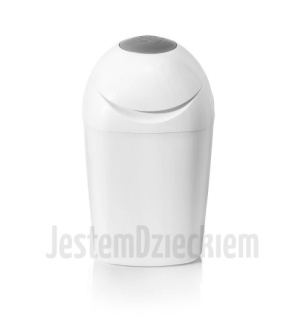 Pojemnik na zużyte pieluszki; -indywidualnie zawija każdą pieluszkę w wielowarstwową antybakteryjną folię, blokując wydostawanie się zarazków jak i brzydkiego zapachu.-specjalny przepychacz przesuwa zawiniętą pieluszkę w głąb pojemnika-pojemnik przeznaczony na 28 pieluszekKolor : biały RAL 9016szt.szt.33339Kosz metalowy otwierany przyciskiem pedałowympojemność 6L
- stal nierdzewna lakierowana 
- szczelne zamknięcie pokrywy
- wyjmowane, wewn. wiaderko z pałąkiem
- solidny uchwyt do przenoszenia kosza
- niewidoczne mocowanie worka
- nierysująca podstawa bezpieczna dla podłogiwys. 28 cm, śr. 20.5 cm, pojemność 6lKolor: biały RAL 9016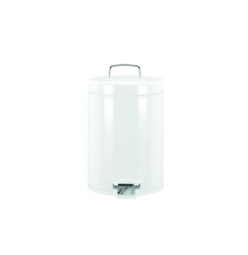 Kosz metalowy otwierany przyciskiem pedałowympojemność 6L
- stal nierdzewna lakierowana 
- szczelne zamknięcie pokrywy
- wyjmowane, wewn. wiaderko z pałąkiem
- solidny uchwyt do przenoszenia kosza
- niewidoczne mocowanie worka
- nierysująca podstawa bezpieczna dla podłogiwys. 28 cm, śr. 20.5 cm, pojemność 6lKolor: biały RAL 9016szt.szt.16161640Komoda z przewijakiem; Konstrukcja z płyty laminowanej gr. 18 mm , pod płytą znajduje się szafka dwuczęściowa. Jedna część składa się z 4-ech szuflad  na prowadnicach metalowych uniemożliwiających wypadanie szuflad, druga - zamykana drzwiczkami z dwiema półkami w środku. Przewijak wyposażony jest w materac z pianki poliuretanowej gr. 10 cm pokryty tkaniną łatwo zmywalną typu cerata, „skaj”, dopasowany do wymiarów blatu przewijaka. Wymiary:. 84 x 80x 90 cmKolor : buk.Wymagania:- atest  higieniczności  dla płyt ( E1)- trudno zapalność  dla płyt zgodnie z odpowiednimi normami Komoda z przewijakiem; Konstrukcja z płyty laminowanej gr. 18 mm , pod płytą znajduje się szafka dwuczęściowa. Jedna część składa się z 4-ech szuflad  na prowadnicach metalowych uniemożliwiających wypadanie szuflad, druga - zamykana drzwiczkami z dwiema półkami w środku. Przewijak wyposażony jest w materac z pianki poliuretanowej gr. 10 cm pokryty tkaniną łatwo zmywalną typu cerata, „skaj”, dopasowany do wymiarów blatu przewijaka. Wymiary:. 84 x 80x 90 cmKolor : buk.Wymagania:- atest  higieniczności  dla płyt ( E1)- trudno zapalność  dla płyt zgodnie z odpowiednimi normami szt.szt.22241Szafa zamykana metalowa na środki czystości  (dwuskrzydłowe); Stabilna konstrukcja z blachy stalowej malowanej proszkowo, wyposażona wewnątrz lewego segmentu w 4-ry stałe półki, prawy segment służy do przechowywania szczotek, (np. mopa itp.). Brak ścianki rozdzielającej na dole szafki pozwala na umieszczenie np. wiadra. Szafka zamykana zamkiem cylindrycznym z ryglowaniem           w  2 óch punktach.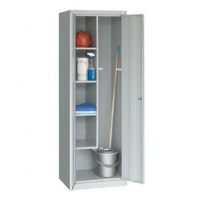 Wymiary: 180x80x50 cmKolor biały RAL 9016Wymagania:atest  higieniczności –( E1)Szafa zamykana metalowa na środki czystości  (dwuskrzydłowe); Stabilna konstrukcja z blachy stalowej malowanej proszkowo, wyposażona wewnątrz lewego segmentu w 4-ry stałe półki, prawy segment służy do przechowywania szczotek, (np. mopa itp.). Brak ścianki rozdzielającej na dole szafki pozwala na umieszczenie np. wiadra. Szafka zamykana zamkiem cylindrycznym z ryglowaniem           w  2 óch punktach.Wymiary: 180x80x50 cmKolor biały RAL 9016Wymagania:atest  higieniczności –( E1)szt.szt.44442Regał do suszenia nocników; -Konstrukcja ( 4słupki+4 półki) ze stali nierdzewnej- Półki ażurowe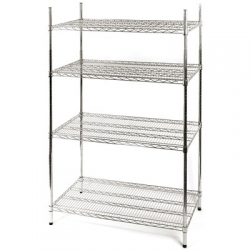 Wymiary: 61x45,5x180 cmWymagania:atest  higieniczności –( E1)Regał do suszenia nocników; -Konstrukcja ( 4słupki+4 półki) ze stali nierdzewnej- Półki ażuroweWymiary: 61x45,5x180 cmWymagania:atest  higieniczności –( E1)szt.szt.11143Stół z basenem dwukomorowym;- wykonany ze stali nierdzewnej, spawany- otwór pod baterię pomiędzy komorami fi 33 mm (zaślepiony)Wymiary: szer. 120 cm, wys. 85 cm, głębokość 60cmwys. komory 30 cm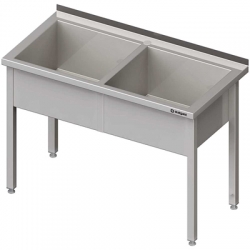 Wymagania:atest  higieniczności –( E1)Stół z basenem dwukomorowym;- wykonany ze stali nierdzewnej, spawany- otwór pod baterię pomiędzy komorami fi 33 mm (zaślepiony)Wymiary: szer. 120 cm, wys. 85 cm, głębokość 60cmwys. komory 30 cmWymagania:atest  higieniczności –( E1)szt.szt.11144Regał magazynowy; - wykonany ze stali nierdzewnej- półki pełne- maksymalne obciążenie na półkę 70 kg/m2wys. 180 cm, głębokość 50 cm, szerokość 60 cm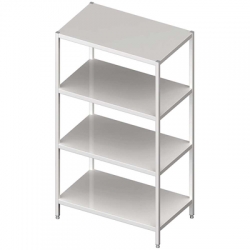 Wymagania:atest  higieniczności –( E1)Regał magazynowy; - wykonany ze stali nierdzewnej- półki pełne- maksymalne obciążenie na półkę 70 kg/m2wys. 180 cm, głębokość 50 cm, szerokość 60 cmWymagania:atest  higieniczności –( E1)szt.szt.33345Drabina trzystopniowa ze wstawkami z gumy na stopniach; Stopnie drabiny (głębokość 80 mm) posiadają wstawkę z gumy zapobiegającą poślizgnięciu się , zarówno podczas pracy jak i podczas wchodzenia i schodzenia.Podłużnice eloksydowaneTrwałe połączenie stopni z podłużnicą.Zawiasy wykonane z aluminium.Stopnie oraz podłużnice wykonane z tłoczonych profili aluminiowych.Dolne końce drabiny zaopatrzone w antypoślizgowe, wymienne stopki.Dł. drabiny 79 cmWysokość pracy 2,55 mIlość stopni 2x3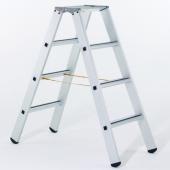 Drabina trzystopniowa ze wstawkami z gumy na stopniach; Stopnie drabiny (głębokość 80 mm) posiadają wstawkę z gumy zapobiegającą poślizgnięciu się , zarówno podczas pracy jak i podczas wchodzenia i schodzenia.Podłużnice eloksydowaneTrwałe połączenie stopni z podłużnicą.Zawiasy wykonane z aluminium.Stopnie oraz podłużnice wykonane z tłoczonych profili aluminiowych.Dolne końce drabiny zaopatrzone w antypoślizgowe, wymienne stopki.Dł. drabiny 79 cmWysokość pracy 2,55 mIlość stopni 2x3szt.szt.11146Wieszak podwójny (ślimak); Metalowy, malowany proszkowoWieszak podwójny (ślimak); Metalowy, malowany proszkowoszt.szt.44447Dozownik mydła w płynie; pojemność zbiornika 800 ml–kolor biały RAL 9016
–okienko do kontroli poziomu mydła
– wykonany z wysokiej jakości tworzywa ABS
– zamykany na kluczykwym. 11,5x25x11,5 cm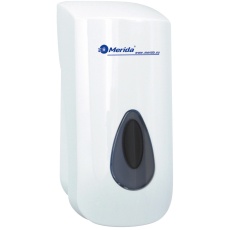 -Dozownik mydła w płynie; pojemność zbiornika 800 ml–kolor biały RAL 9016
–okienko do kontroli poziomu mydła
– wykonany z wysokiej jakości tworzywa ABS
– zamykany na kluczykwym. 11,5x25x11,5 cm-szt.szt.10101048Dozownik płynu dezynfekcyjnego; - dozowanie płynu dezynfekcyjnego w postaci mgiełki, równomiernie pokrywającej dłonie
– pojemność wymiennych wkładów 1000 ml
– kolor biały RAL 9016
– okienko do kontroli poziomu płynu
– wykonany z wysokiej jakości tworzywa ABS
– zamykany na kluczykwym. 11,5x25x11,5 cm  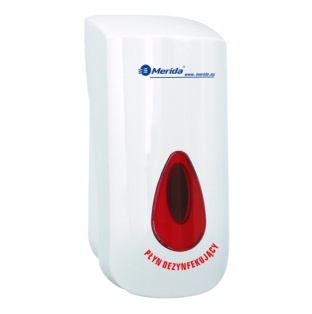 Dozownik płynu dezynfekcyjnego; - dozowanie płynu dezynfekcyjnego w postaci mgiełki, równomiernie pokrywającej dłonie
– pojemność wymiennych wkładów 1000 ml
– kolor biały RAL 9016
– okienko do kontroli poziomu płynu
– wykonany z wysokiej jakości tworzywa ABS
– zamykany na kluczykwym. 11,5x25x11,5 cm  szt.szt.44449Pojemnik na pojedyncze ręczniki papierowe ; pojemność do 500 szt. ręczników
– kolor biały RAL 9016
– wykonany z tworzywa ABS
– okienko do kontroli ilości ręczników w pojemniku 
– zamykany na kluczykwym. 29 x41,8x13,8 cm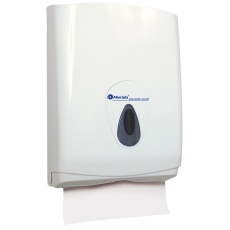 Pojemnik na pojedyncze ręczniki papierowe ; pojemność do 500 szt. ręczników
– kolor biały RAL 9016
– wykonany z tworzywa ABS
– okienko do kontroli ilości ręczników w pojemniku 
– zamykany na kluczykwym. 29 x41,8x13,8 cmszt.szt.66650Pojemnik na papier toaletowy; wykonany z tworzywa ABS
–kolor biały RAL 9016
– okienko do kontroli ilości papieru w pojemniku 
– dostosowany do papieru o maksymalnej średnicy roli 23 cm
– zamykany na kluczyk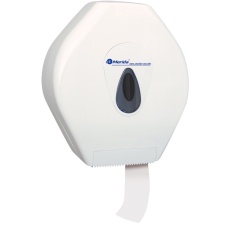 Pojemnik na papier toaletowy; wykonany z tworzywa ABS
–kolor biały RAL 9016
– okienko do kontroli ilości papieru w pojemniku 
– dostosowany do papieru o maksymalnej średnicy roli 23 cm
– zamykany na kluczykszt.szt.88851Szczotka metalowa do toalety, uchwyt do szczotki wykonany z ceramiki, - kolor biały RAL 9016
- do zawieszenia przy ścianieSzer. 10 cm, wys. 38 cm, głębokość 14 cm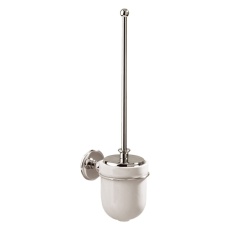 Szczotka metalowa do toalety, uchwyt do szczotki wykonany z ceramiki, - kolor biały RAL 9016
- do zawieszenia przy ścianieSzer. 10 cm, wys. 38 cm, głębokość 14 cmszt.szt.88852Lustro kryształowe; -z fazowanymi brzegami-możliwość zamocowania do ściany za pomocą wieszaków do luster- grubość lustra 4mm, szerokość fazy 14 mmwym. szer 34 cm wys 37 cmLustro kryształowe; -z fazowanymi brzegami-możliwość zamocowania do ściany za pomocą wieszaków do luster- grubość lustra 4mm, szerokość fazy 14 mmwym. szer 34 cm wys 37 cmszt.szt.99953Lustro kryształowe; -z fazowanymi brzegami-możliwość zamocowania do ściany za pomocą wieszaków do luster- grubość lustra 4mm, szerokość fazy 14 mmwym. szer 40 cm wys 50 cmLustro kryształowe; -z fazowanymi brzegami-możliwość zamocowania do ściany za pomocą wieszaków do luster- grubość lustra 4mm, szerokość fazy 14 mmwym. szer 40 cm wys 50 cmszt.szt.44454Wieszak drewniany (brzoza) listwa z 4 gałkami;  wym. 32x5 cm głębokość 6 cm, gr. deski 1-1,5 cmWieszak drewniany (brzoza) listwa z 4 gałkami;  wym. 32x5 cm głębokość 6 cm, gr. deski 1-1,5 cmszt.szt.19191955Szafka z szufladami Korpus, półki i drzwiczki wykonane z płyty laminowanej  o grubości 18mm, obrzeża z PCV. Szafa dzielona na  część zamkniętą i otwartą. Dolna część zamykana na zamek drzwiczkami o wysokości 90cm- wewnątrz niej- 2-wie półki. Górna części otwarta z 1-ną półką.Wymiary: szer.90cm, gł. 44cm, wys.145-150cm.Kolory:Korpusy i półki – bukDrzwiczki szafek:  niebieskie RAL 5014.Wymagania :- atest  higieniczności  dla płyt ( E1)- trudno zapalność  dla płyt zgodnie z odpowiednimi normami Szafka z szufladami Korpus, półki i drzwiczki wykonane z płyty laminowanej  o grubości 18mm, obrzeża z PCV. Szafa dzielona na  część zamkniętą i otwartą. Dolna część zamykana na zamek drzwiczkami o wysokości 90cm- wewnątrz niej- 2-wie półki. Górna części otwarta z 1-ną półką.Wymiary: szer.90cm, gł. 44cm, wys.145-150cm.Kolory:Korpusy i półki – bukDrzwiczki szafek:  niebieskie RAL 5014.Wymagania :- atest  higieniczności  dla płyt ( E1)- trudno zapalność  dla płyt zgodnie z odpowiednimi normami szt.szt.333Razem netto:Razem netto:Razem netto:Razem brutto:Razem brutto: